Этот праздник… Самый важный отмечаем в феврале,Праздник воинов отважных,Праздник Мира на земле!Прошли спортивные развлечения, посвященные Дню Защитников Отечества.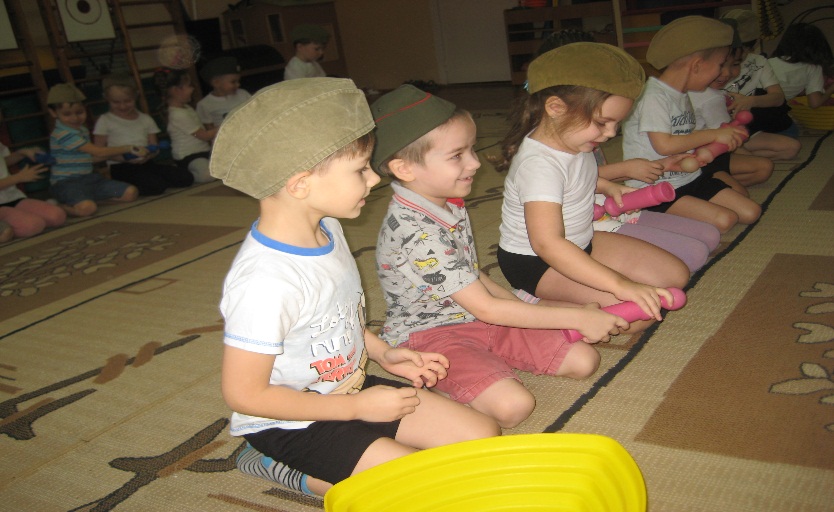 МИННОЕ ПОЛЕ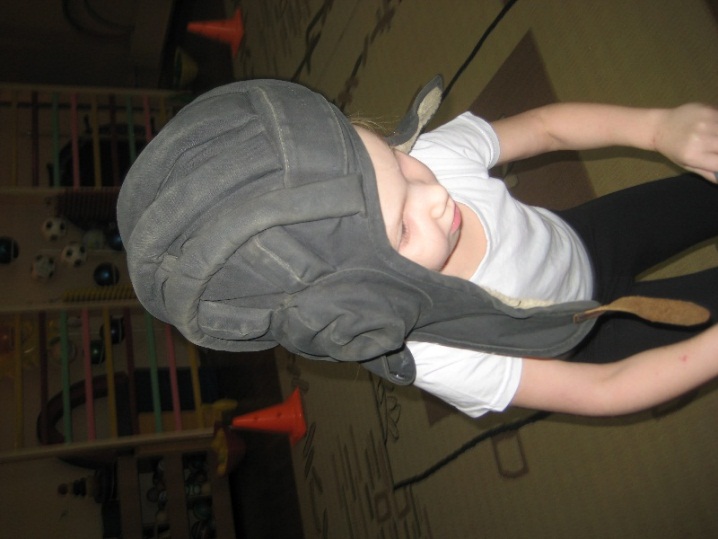 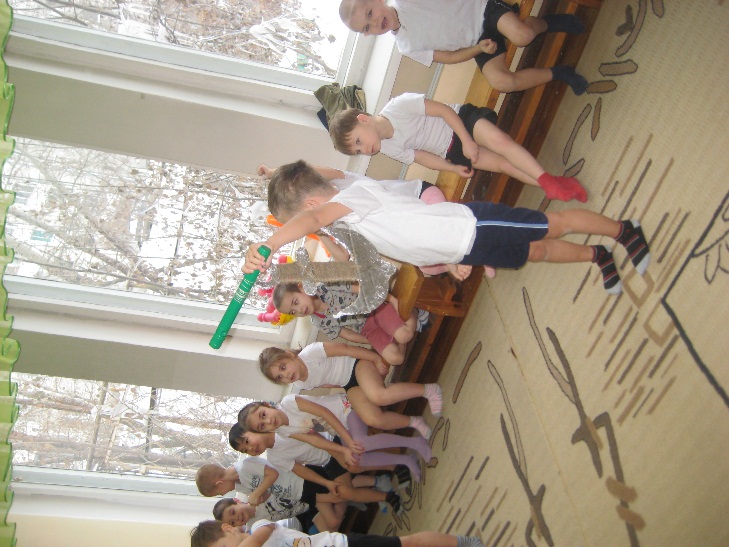 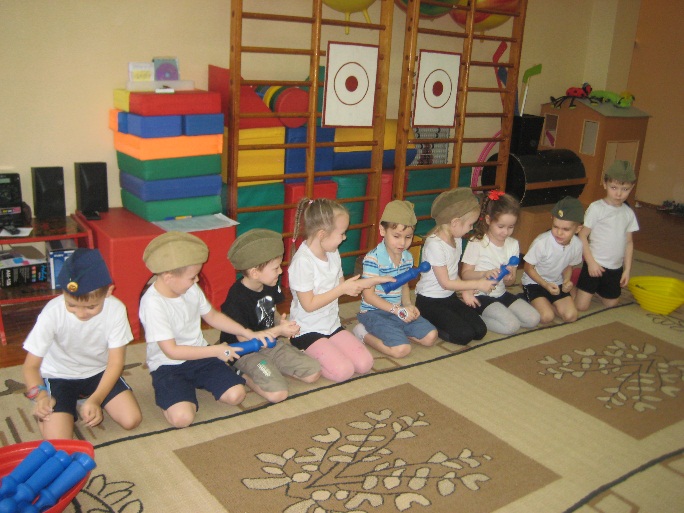 ТАНКИСТ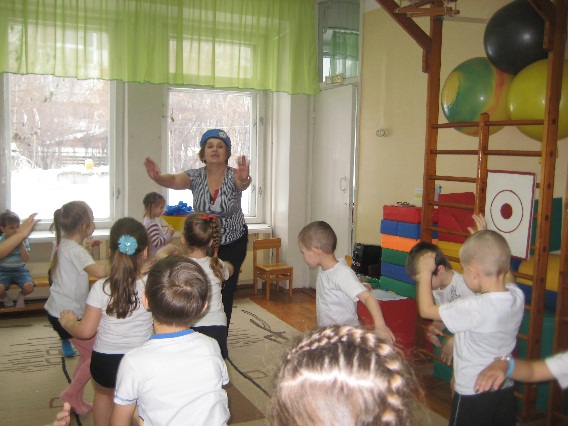 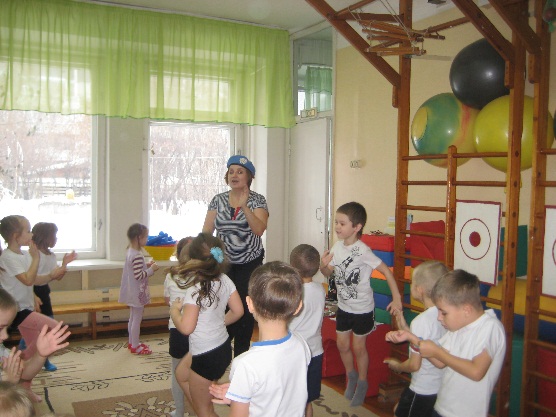 